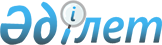 О внесении изменения в постановление акимата города Петропавловска Северо-Казахстанской области от 29 декабря 2018 года № 1967 "Об определении специально отведенных мест для осуществления выездной торговли на территории города Петропавловска"
					
			Утративший силу
			
			
		
					Постановление акимата города Петропавловска Северо-Казахстанской области от 30 апреля 2021 года № 657. Зарегистрировано Департаментом юстиции Северо-Казахстанской области 4 мая 2021 года № 7391. Утратило силу постановлением акимата города Петропавловска Северо-Казахстанской области от 26 апреля 2023 года № 515
      Сноска. Утратило силу постановлением акимата города Петропавловска Северо-Казахстанской области от 26.04.2023 № 515 (вводится в действие по истечении десяти календарных дней после дня его первого официального опубликования).
      В соответствии с пунктом 2 статьи 31 Закона Республики Казахстан от 23 января 2001 года "О местном государственном управлении и самоуправлении в Республике Казахстан", подпунктами 2) статьи 8, пунктом 2 статьи 27 Закона Республики Казахстан от 12 апреля 2004 года "О регулировании торговой деятельности", акимат города Петропавловска Северо-Казахстанской области ПОСТАНОВЛЯЕТ:
      1. Внести в постановление акимата города Петропавловска Северо-Казахстанской области "Об определении специально отведенных мест для осуществления выездной торговли на территории города Петропавловска" от 29 декабря 2018 года № 1967 (опубликовано 15 января 2019 года в Эталонном контрольном банке нормативных правовых актов Республики Казахстан в электронном виде, зарегистрировано в Реестре государственной регистрации нормативных правовых актов под № 5143) следующее изменение:
      в приложении к указанному постановлению в пункте 1 слово "Мира" заменить на слово "Нұрсұлтан Назарбаев".
      2. Коммунальному государственному учреждению "Отдел предпринимательства, сельского хозяйства и ветеринарии акимата города Петропавловска" в установленном законодательством Республики Казахстан порядке обеспечить:
      1) Государственную регистрацию настоящего постановления в Республиканском государственном учреждении "Департамент юстиции Северо-Казахстанской области Министерства юстиции Республики Казахстан";
      2) размещение настоящего постановления на интернет-ресурсе акимата города Петропавловска после его официального опубликования.
      3. Контроль за исполнением настоящего постановления возложить на курирующего заместителя акима города.
      4. Настоящее постановление вводится в действие по истечении десяти календарных дней после дня его первого официального опубликования.
					© 2012. РГП на ПХВ «Институт законодательства и правовой информации Республики Казахстан» Министерства юстиции Республики Казахстан
				
      Аким города Петропавловска 

Б. Жумабеков
